There are many different formats and styles that can be used to effectively document business processes.  The following provides examples of formats and an outlines of the most commonly used symbols.  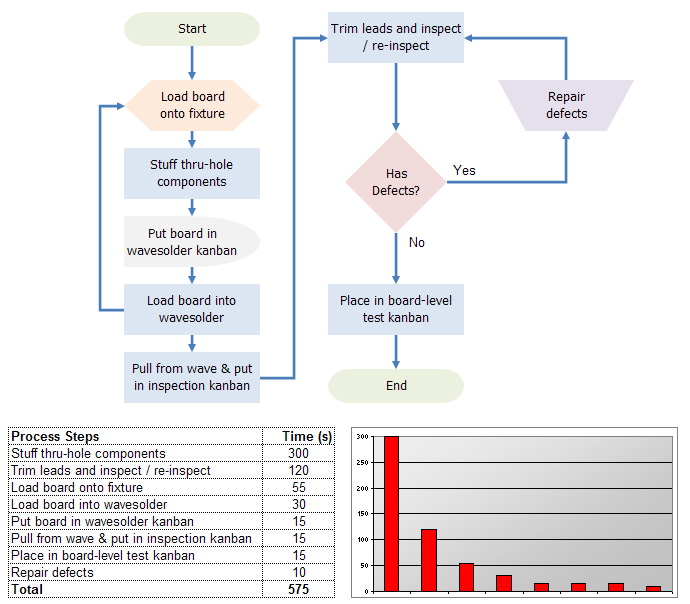 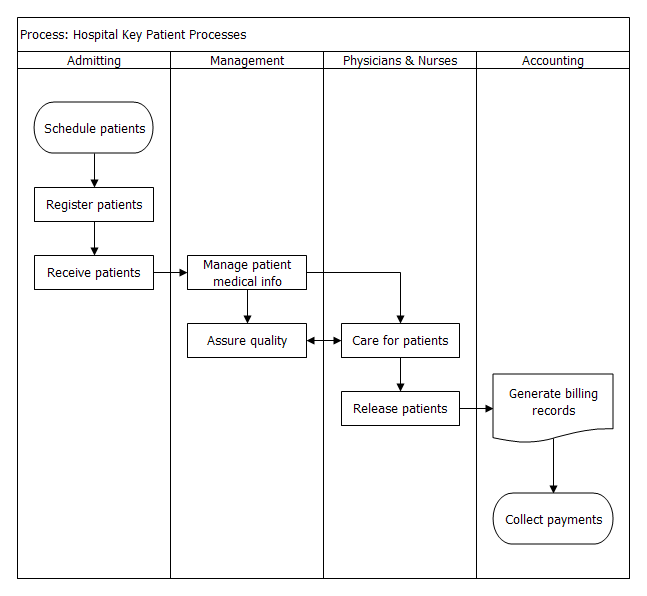 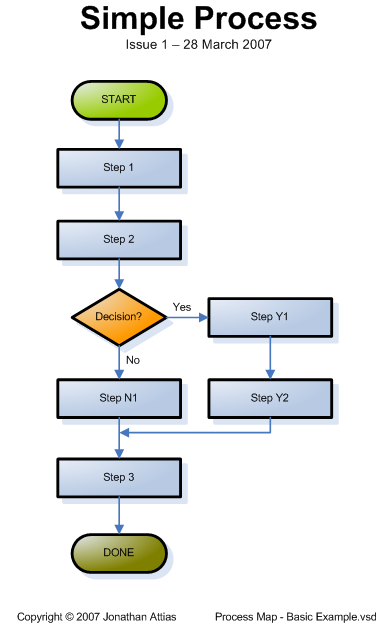 